نقبل الطلبات الآن!المجلس الاستشاري لرعاية العائلة والطفل لعام 2019تقبل إدارة التعليم والتعليم والمبكر (DEEL) في City of Seattle الطلبات الخاصة بالمجلس الاستشاري لرعاية العائلة والطفل (FCCAC) لعام 2019. وهذا العام هو العام الثاني للمجلس الاستشاري لرعاية العائلة والطفل (FCCAC). وقد شارك المجلس الاستشاري لرعاية العائلة والطفل (FCCAC) لعام 2018 في مراجعة مبادرات رعاية العائلة والطفل (FCC) الخاصة بإدارة التعليم والتعليم المبكر (DEEL) وقام بتقديم التوصيات الإستراتيجية إلى المدينة لاتخاذ القرارات بشأنها. 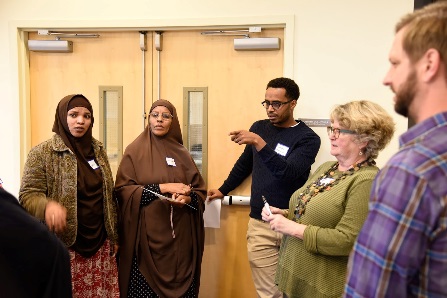 وينعقد المجلس الاستشاري لرعاية العائلة والطفل، والمتكون في الأساس من موفري رعاية يعملون بنشاط في مجال رعاية العائلة والطفل، لتنفيذ ثلاثة أنشطة رئيسية: التواصل مع موفري رعاية العائلة والأطفال الآخرين والجهات المعنية بذلك والمشاركين في رعاية العائلة 
والطفل (FCC)؛وتوفير الإرشادات إلى City of Seattle بشأن البرامج والمبادرات الجديدة والحالية التي تعمل في مجال 
رعاية العائلة والطفل (FCC)؛واتخاذ إجراءات جماعية وتوفير الدعم فيما يتعلق بأمور مثل التطوير الاحترافي واستدامة الأعمال.التقديم الآن!نحن نبحث عن أفراد مهتمين بالمشاركة في العمل الذي يقوم به المجلس.  وعلى وجه الخصوص:  1) موفري الرعاية للعائلة والأطفال والمشغلين العاملين في ذلك المجال 2) الشركاء المجتمعيين الذين يعملون عن كثب مع موفر رعاية العائلة والأطفال.الالتزام:  يجب أن يلتزم أعضاء المجلس الاستشاري لرعاية العائلة والطفل (FCCAC) بحضور كل الاجتماعات، بما إجماليه 6 اجتماعات (يتم عقدها أيام السبت)توفر City of Seattle رواتب أو مكافآت ضئيلة نظير المشاركة لأولئك الذين يتم اختيارهم والذين يوافقون على العمل في مجلس رعاية العائلة والطفل (FCC) لعام 2019العدد المسموح به يقتصر على 20 عضوًا فيما يتعلق بعام 2019ملاحظة: ستتاح الفرص للمشاركة في أنشطة رعاية العائلة والطفل (FCC) لغير المشاركين في المجلس الاستشاري لرعاية العائلة والطفل (FCCAC)، لذا، كن على أهبة الاستعداد.إذا كنت مهتمًا بالمشاركة، يرجى ملء الطلب وإعادته إلى كاميرون كلارك على عنوان البريد الإلكتروني cameron.clark@seattle.gov أو يمكنك تقديمه بشكل شخصي في العنوان: 700 5th Ave, Suite 1700, Seattle, WA 98104، أو عبر البريد إلى العنوان: PO Box 94665, Seattle, WA 98124-6965 c/o Cameron Clark. يجب أن يتم إرجاع كل الطلبات بحلول التاسع من مارس 2019.طلب المشاركة في المجلس الاستشاري لرعاية العائلة والطفلإذا كنت مهتمًا بالمشاركة في هذا المجلس لعام 2019، يرجى إكمال هذا الطلب بما لا يتجاوز التاسع من مارس، مع إرسال كل الطلبات إلى كاميرون كلارك عبر عنوان البريد الإلكتروني Cameron.clark@seattle.gov. كما يمكنك كذلك إرسال الطلبات عبر البريد إلى: PO Box 94665, Seattle, WA 98124-6965 c/o Cameron Clark أو يمكنك تسليم الطلبات بشكل شخصي في العنوان: 700 5th Ave, Suite 1700, Seattle, WA 98104.  الطلبالاسم: 				معلومات الاتصال (عنوان البريد الإلكتروني / الهاتف):كيف يمكن أن تصف نفسك:موفر رعاية للعائلة والطفل 		ولي أمر 		غير ذلك 	لماذا ترغب في المشاركة في هذا المجلس؟ما الموضوع الأكثر أهمية بالنسبة لك، فيما يخص رعاية العائلة والطفل؟ما عنوان الشركة أو المنظمة التي تنتمي إليها (إن وجدت)؟إذا كنت موفر رعاية منزلية للعائلة والطفل، فما المنطقة التي تعمل بها؟ما عرقك وإثنيتك؟ ما اللغات التي يمكنك التحدث بها؟الجدول الزمني المتوقع: نتوقع أن يتم عقد الاجتماع الأول يوم السبت الثلاثين من مارس. وسوف يتم تحديد الموقع والوقت المحددين في وقت لاحق. وتشتمل التواريخ المؤقتة المستقبلية للاجتماعات على يوم السابع والعشرين من أبريل والثاني والعشرين من يونيو والرابع عشر من سبتمبر والسادس عشر من نوفمبر. يتم عقد كل الاجتماعات أيام السبت.